РЕФЕРАТ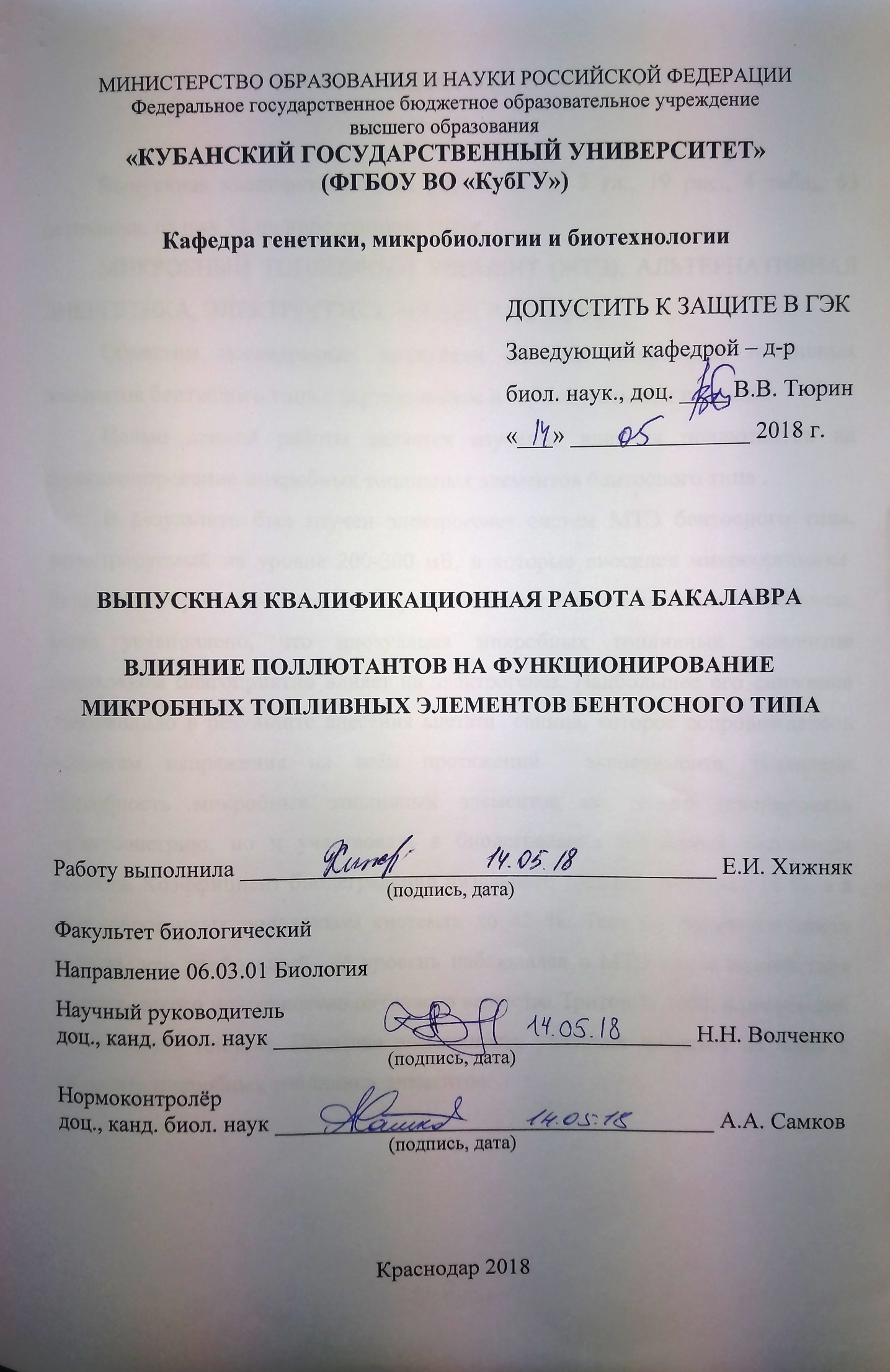 Выпускная квалификационная работа 61 с., 3 гл., 19 рис., 4 табл., 63 источника, из них 32 на иностранном языке.МИКРОБНЫЙ ТОПЛИВНЫЙ ЭЛЕМЕНТ (МТЭ), АЛЬТЕРНАТИВНАЯ ЭНЕРГЕТИКА, ЭЛЕКТРОГЕНЕЗ, БИОДЕГРАДАЦИЯОбъектом исследования выступали системы микробных топливных элементов бентосного типа с вертикальным и горизонтальным потоком.Целью данной работы является изучение влияния поллютантов на функционирование микробных топливных элементов бентосного типа .В результате был изучен электрогенез систем МТЭ бентосного типа, регистрируемый на уровне 200-300 мВ, в которые вносился микроорганизм-биодеструктор Rhodococcus erythropolis B2 и токсичные вещества-поллютанты. Было установлено, что инокуляция микробных топливных элементов родококком благоприятно влияет на электрогенез. Наибольшее его снижение  происходило в результате внесения ацетата  свинца, которое сопровождалось паданием напряжения на всём протяжении  эксперимента. Выявлена способность микробных топливных элементов не только генерировать электроэнегрию, но и участвовать в биодеградации внесённых токсичных веществ. Коэффициент биодеградации дизельного топлива составлял 16 %, а в инокулированных родококком системах до 42 %. Тест на фитотоксичность показал, что наибольший её уровень наблюдался в МТЭ после воздействия синтетического поверхностно-активного вещества Тритон Х - 100, наименьший - дизельного топлива. Показана возможность удаления нитратов из воды с помощью микробных топливных элементов.